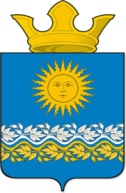 Администрация Сладковского сельского поселенияСлободо – Туринского муниципального района Свердловской областиПОСТАНОВЛЕНИЕ21.11.2017 г.                                                                                                № 185с. СладковскоеОб утверждении Административного регламента по предоставлению администрацией Сладковского сельского поселения муниципальной услуги «Выдача разрешения (отказа) нанимателю жилого помещения по договору социального найма на вселение нового члена семьи (временных жильцов)»В целях реализации Федерального закона от 27 июля 2010 года № 210 - ФЗ "Об организации предоставления государственных и муниципальных услуг", в соответствии с Федеральным законом от 06 октября 2003 года № 131-ФЗ "Об общих принципах организации местного самоуправления в Российской Федерации", Уставом Сладковского сельского поселения,ПОСТАНОВЛЯЮ:1. Утвердить Административный регламент по предоставлению администрацией Сладковского сельского поселения муниципальной услуги «Выдача разрешения (отказа) нанимателю жилого помещения по договору социального найма на вселение нового члена семьи (временных жильцов)» в новой редакции (прилагается).2. Постановление Администрации Сладковского сельского поселения «Об утверждении административного регламента предоставления муниципальной услуги «Оформление разрешения на вселение членов семьи нанимателя и иных граждан в муниципальные помещения специализированного жилищного фонда» от 26.06.2013 года № 171; Постановление администрации Сладковского сельского поселения «Об утверждении административного регламента по предоставлению муниципальной услуги «Оформление разрешения на вселение в муниципальные жилые помещения специализированного жилищного фонда» от 26.06.2013 г № 175 признать утратившими силу.3. Опубликовать настоящее Постановление в печатном средстве массовой информации Думы и Администрации Сладковского сельского поселения «Информационный вестник», а также разместить в сети Интернет на официальном сайте Сладковского сельского поселения.4. Контроль исполнения настоящего Постановления оставляю за собой.И.о. главыСладковского сельского поселения:                         А.Н. НезаконнорожденныхУТВЕРЖДЕНпостановлением администрацииСладковского сельского поселенияот 21.11.2017 года № 185АДМИНИСТРАТИВНЫЙ РЕГЛАМЕНТПРЕДОСТАВЛЕНИЯ МУНИЦИПАЛЬНОЙ УСЛУГИ «ВЫДАЧА РАЗРЕШЕНИЯ (ОТКАЗА) НАНИМАТЕЛЮ ЖИЛОГО ПОМЕЩЕНИЯ ПО ДОГОВОРУ СОЦИАЛЬНОГО НАЙМА НА ВСЕЛЕНИЕ НОВОГО ЧЛЕНА СЕМЬИ (ВРЕМЕННЫХ ЖИЛЬЦОВ)»Раздел I. ОБЩИЕ ПОЛОЖЕНИЯ1. Административный регламент предоставления муниципальной услуги "Выдача разрешения (отказа) нанимателю жилого помещения по договору социального найма на вселение нового члена семьи (временных жильцов)" на территории Сладковского сельского поселения (далее - административный регламент) разработан в целях повышения качества предоставления и доступности муниципальной услуги "Выдача разрешения (отказа) нанимателю жилого помещения по договору социального найма на вселение нового члена семьи (временных жильцов)" на территории Сладковского сельского поселения (далее - муниципальная услуга), повышения эффективности деятельности органов местного самоуправления, создания комфортных условий для участников отношений, возникающих при предоставлении муниципальной услуги, а также определяет сроки и последовательность действий (административных процедур) при предоставлении муниципальной услуги.2. Перечень нормативных правовых актов, регулирующих предоставление муниципальной услуги размещен на официальном сайте Сладковского сельского поселения в информационно-телекоммуникационной сети  Интернет, региональной  информационной системе «Реестр государственных и муниципальных услуг (функций) Свердловской области» и на Едином портале государственных и муниципальных услуг» (далее – Единый портал) по адресу http://www.gosuslugi.ru. (Редакция от 13.02.2019 г. № 20).3. Заявителями, имеющими право на получение муниципальной услуги (далее - заявители) являются граждане - наниматели жилых помещений муниципального жилищного фонда Сладковского сельского поселения по договору социального найма, а также их представители, полномочия которых подтверждаются в порядке, установленном законодательством Российской Федерации.4. Порядок получения заявителями информации по вопросам предоставления муниципальной услуги, в том числе о ходе ее предоставления.4.1. Информация по вопросам предоставления муниципальной услуги, в том числе о ходе предоставления муниципальной услуги, может быть получена заявителями:1) по телефонам в соответствии с графиком работы Администрации; 2) в порядке личного обращения в соответствии с графиком работы Администрации;3) в порядке письменного обращения в Администрацию в соответствии с законодательством Российской Федерации;4) с информационных стендов, расположенных в Администрации;
          5) в государственном бюджетном учреждении Свердловской области  «Многофункциональный центр предоставления государственных и муниципальных услуг» и его филиалах (далее - МФЦ). (Редакция от 13.02.2019 г. № 20).4.2. Консультирование граждан по вопросам предоставления муниципальной услуги осуществляется в устной и письменной форме.Специалисты Администрации Сладковского сельского поселения (далее - специалисты) предоставляют заявителям следующую информацию:1) о нормативных правовых актах, регулирующих предоставление муниципальной услуги;2) о перечне и видах документов, необходимых для получения муниципальной услуги;3) о местах нахождения и графиках работы уполномоченных органов, предоставляющих муниципальную услугу, и организаций, обращение в которые необходимо и обязательно для получения муниципальной услуги;4) о времени приема и выдачи документов;5) о сроках предоставления муниципальной услуги;6) о порядке обжалования действий (бездействия) и решений, осуществляемых и принимаемых в ходе оказания муниципальной услуги;7) о ходе предоставления муниципальной услуги (для заявителей, подавших заявление и документы в Администрацию Сладковского сельского поселения (далее – администрация)).При личном обращении гражданин предъявляет документ, удостоверяющий личность.Все обращения регистрируются в журнале регистрации обращений граждан.Все консультации, а также представленные в ходе консультаций документы и материалы, являются бесплатными.4.3. Справочная информация о предоставлении муниципальной услуги размещается на официальном сайте Сладковского сельского поселения в информационно-телекоммуникационной сети Интернет, в региональной информационной системе «Реестр государственных и муниципальных услуг (функций) Свердловской области» и на Едином портале государственных и муниципальных услуг» (далее – Единый портал) по адресу http://www.gosuslugi.ru. (Редакция от 13.02.2019 г. № 20).5. Заинтересованные лица имеют право обратиться в суд с требованием об оспаривании решений, действий (бездействия), принятых (осуществляемых) в ходе предоставления муниципальной услуги, в соответствии с главой 22 Кодекса административного судопроизводства Российской Федерации.Раздел II. СТАНДАРТ ПРЕДОСТАВЛЕНИЯ МУНИЦИПАЛЬНОЙ УСЛУГИ1. Муниципальная услуга, предоставление которой регулируется настоящим административным регламентом, именуется «Выдача разрешения (отказа) нанимателю жилого помещения по договору социального найма на вселение нового члена семьи (временных жильцов)» на территории Сладковского сельского поселения.2. Предоставление муниципальной услуги осуществляет администрация Сладковского сельского поселения в лице специалистов администрации.3. Результатом предоставления муниципальной услуги является:1) выдача (направление) заявителю дополнительного соглашения к договору социального найма;2) выдача (направление) заявителю уведомления "Об отказе в разрешении на вселение членов семьи нанимателя и иных граждан в муниципальное жилое помещение";3) выдача (направление) заявителю уведомления об отказе в предоставлении муниципальной услуги.4. Срок предоставления муниципальной услуги:4.1. Решение о предоставлении или об отказе в выдаче разрешения (отказа) нанимателю жилого помещения по договору социального найма на вселение нового члена семьи (временных жильцов) принимается в течение 30 рабочих дней со дня регистрации заявления о предоставлении муниципальной услуги.4.2. В случае принятия решения о выдаче разрешения (отказа) нанимателю жилого помещения по договору социального найма на вселение нового члена семьи (временных жильцов), в течение 7 рабочих дней с момента принятия решения заключается дополнительное соглашение.4.3. В случае подачи заявления в МФЦ срок предоставления муниципальной услуги исчисляется со дня регистрации заявления специалистом МФЦ.5. Исчерпывающий перечень документов, необходимых для предоставления муниципальной услуги.5.1. Для получения муниципальной услуги заявитель самостоятельно предоставляет в Администрацию или МФЦ письменное заявление по установленной форме (приложение N 1 к настоящему административному регламенту) с приложением следующих документов:1) документы, удостоверяющие личности заявителя и совместно проживающих с ним лиц;2) документ, подтверждающий полномочия представителя заявителя, оформленный в соответствии с Гражданским кодексом Российской Федерации (если от имени заявителя обращается его представитель).В качестве документа, подтверждающего право физического лица действовать от имени заявителя - физического лица, может быть представлена доверенность;3) справку, заверенную подписью должностного лица, подтверждающую место жительство заявителя, и (или) содержащую сведения о совместно проживающих с ним лицах;4) документы, подтверждающие родственные отношения или иные отношения заявителя с членами его семьи (копия свидетельства о заключении брака или расторжении брака, свидетельство о рождении).5.2. Заявитель вправе представить по собственной инициативе следующие документы:1) письменное согласие на обработку персональных данных (приложение N 2 к настоящему административному регламенту);2) договор социального найма жилого помещения (ордер);3) кадастровый паспорт жилого помещения (если в договоре социального найма или в ордере на жилое помещение не указана площадь жилого помещения);Специалист не вправе требовать от заявителя документов, не предусмотренных пунктом 5.1..5.3. Представленные документы должны соответствовать следующим требованиям:1) текст документа написан разборчиво от руки или при помощи средств электронно - вычислительной техники;2) фамилия, имя и отчество (последнее - при наличии) заявителя, его место жительства, телефон написаны полностью;3) отсутствуют подчистки, приписки, зачеркнутые слова и иные исправления;4) документы не исполнены карандашом;5) в документах не должно быть серьезных повреждений, наличие которых не позволяло бы однозначно истолковать их содержание.5.4. Все документы предоставляются в копиях с одновременным предоставлением оригиналов.Оригиналы документов предоставляются для сверки на соответствие представленных экземпляров оригиналов их копиям и подлежат возврату заявителю.6. Заявление о предоставлении муниципальной услуги с приложением документов, необходимых для предоставления муниципальной услуги, может быть направлено:1) непосредственно в Администрацию Сладковского сельского поселения;2) посредством многофункционального центра предоставления государственных и муниципальных услуг;3) в электронной форме в отсканированном виде:- на электронную почту Администрации Сладковского сельского поселения по адресу: sladkovskoe1@mail.ru;- через Единый портал либо через Региональный портал государственных и муниципальных услуг (функций).Порядок приема документов, необходимых для предоставления муниципальной услуги, в электронной форме установлен в пункте 2.5. раздела 3 настоящего административного регламента.7. Исчерпывающий перечень оснований для отказа в приеме документов, необходимых для предоставления муниципальной услуги:1) предоставление документов, не соответствующих перечню, указанному в пункте 5.1.настоящего раздела;2) нарушение требований к оформлению документов;3) наличие в запросах ненормативной лексики и оскорбительных высказываний;4) предоставление документов лицом, не уполномоченным в установленном порядке на подачу документов (при подаче документов для получения услуги на другое лицо).8. Основания для приостановления муниципальной услуги отсутствуют.9. Исчерпывающий перечень оснований для отказа в предоставлении муниципальной услуги:1) заявитель не относится к категории граждан, предусмотренной пунктом 3 раздела 1 настоящего административного регламента;2) заявление заявителя о прекращении предоставления муниципальной услуги;3) недостоверность сведений, содержащихся в представленных документах;4) соответствующее жилое помещение признано в установленном порядке непригодным для проживания граждан;5) жилой дом, в котором расположено соответствующее жилое помещение, признан в установленном порядке аварийным;6) в случае, если наниматель вселяет в занимаемое жилое помещение по договору социального найма других граждан в качестве проживающих совместно с ним членов своей семьи и после вселения нового члена семьи (временных жильцов) общая площадь жилого помещения на одного члена семьи составит менее учетной нормы;7) отсутствие письменного согласия членов семьи, в том числе временно отсутствующих на вселение в жилое помещение других граждан в качестве членов семьи.10. При предоставлении муниципальной услуги плата с заявителя не взимается.11. Максимальный срок ожидания в очереди.11.1. При подаче запроса о предоставлении муниципальной услуги максимальный срок ожидания в очереди составляет не более 10 минут.11.2. При получении результата предоставления муниципальной услуги максимальный срок ожидания в очереди составляет не более 10 минут.11.3. В случае объективной задержки продвижения очереди специалист Администрации Сладковского сельского поселения, осуществляющий прием и регистрацию документов, обязан уведомить ожидающих о причинах задержки и предполагаемом времени ожидания.12. Регистрация заявления и прилагаемых к нему документов, необходимых для предоставления муниципальной услуги, производится в день их поступления в Администрацию либо в многофункциональный центр предоставления государственных и муниципальных услуг (в случае, если заявление на предоставление муниципальной услуги подается посредством МФЦ).13. Требования к помещениям, в которых предоставляется муниципальная услуга, к месту ожидания и приема заявителей, размещению и оформлению визуальной, текстовой и мультимедийной информации о порядке предоставления муниципальной услуги.13.1.  Помещения, в которых предоставляется муниципальная услуга, должны соответствовать санитарно-эпидемиологическим правилам и нормативам «Гигиенические требования к персональным электронно-вычислительным машинам и организации работы. СанПиН 2.2.2/2.4.1340-03» и «Гигиенические требования к естественному, искусственному и совмещенному освещению жилых и общественных зданий. СанПиН 2.2.1/2.1.1.1278-03».13.2. Помещения должны быть оборудованы противопожарной системой, средствами пожаротушения и оповещения о возникновении чрезвычайной ситуации, системой охраны.13.3. Каждое рабочее место специалистов должно быть оборудовано персональным компьютером с возможностью доступа к необходимым информационным базам данных, печатающим и сканирующим устройствам, бумагой, расходными материалами, канцелярскими товарами в количестве, достаточном для предоставления муниципальной услуги.1) Требования к размещению мест ожидания:- места ожидания должны быть оборудованы стульями (кресельными секциями) и (или) скамьями (банкетками);- количество мест ожидания определяется исходя из фактической нагрузки и возможностей для их размещения в здании, но не может составлять менее 3 мест.2) Требования к зданию Администрации:- здание должно быть оборудовано удобной лестницей с поручнями для свободного доступа заявителей в помещение;- центральный вход в здание должен быть оборудован информационной табличкой (вывеской), содержащей следующую информацию:- наименование Уполномоченного органа;- режим работы.- вход и выход из здания оборудуются соответствующими указателями;- информационные таблички должны размещаться рядом с входом либо на двери входа так, чтобы их хорошо видели посетители;- вход в здание оборудуется пандусом;- помещения, в которых предоставляется государственная услуга, должны иметь расширенные проходы, позволяющие обеспечить беспрепятственный доступ инвалидов, включая инвалидов, использующих кресла-коляски, а также должны быть оборудованы устройствами для озвучивания визуальной, текстовой информации, надписи, знаки, иная текстовая и графическая информация дублируется знаками, выполненными рельефно-точечным шрифтом Брайля;- фасад здания (строения) должен быть оборудован осветительными приборами;- на прилегающей территории к зданию, в котором осуществляется прием граждан, оборудуются места для парковки автотранспортных средств, из которых не менее 10% мест (но не менее 1 места) должны быть предназначены для парковки специальных автотранспортных средств инвалидов. Доступ заявителей к парковочным местам является бесплатным.3) Требования к местам для информирования, предназначенным для ознакомления заявителей с информационными материалами: оборудуются информационными стендами, которые должны быть максимально заметны, хорошо просматриваемы и функциональны (информационные стенды могут быть оборудованы карманами формата А4, в которых размещаются информационные листки).4) Требования к местам приема заявителей:- кабинеты приема заявителей должны быть оборудованы информационными табличками с указанием:- номера кабинета;- фамилии, имени, отчества и должности специалиста, осуществляющего предоставление муниципальной услуги;- времени перерыва на обед;- рабочее место должностного лица Администрации должно обеспечивать ему возможность свободного входа и выхода из помещения при необходимости;- место для приема заявителя должно быть снабжено стулом, иметь место для письма и раскладки документов.- Инвалидам в целях обеспечения доступности муниципальной услуги оказывается помощь в преодолении различных барьеров, мешающих в получении ими муниципальной услуги наравне с другими лицами.Глухонемым, инвалидам по зрению и другим лицам с ограниченными физическими возможностями при необходимости оказывается помощь по передвижению в помещениях и сопровождение.5) В целях обеспечения конфиденциальности сведений о заявителе одним должностным лицом одновременно ведется прием только одного заявителя. (Редакция от 13.02.2019 г. № 20).14. Показатели доступности и качества муниципальной услуги.    1) Показателями доступности муниципальной услуги являются:- количество взаимодействий со специалистом при предоставлении муниципальной услуги – не более двух;- продолжительность взаимодействия со специалистом при предоставлении муниципальной услуги – не более 10 минут;- возможность получения муниципальной услуги в МФЦ;- транспортная доступность к местам предоставления муниципальной услуги;- возможность получения информации о ходе предоставления муниципальной услуги, форм уведомлений и иных документов, необходимых для получения муниципальной услуги, в электронном виде на Едином портале.2) Показателями качества муниципальной услуги являются:- соблюдение сроков предоставления муниципальной услуги;- отсутствие обоснованных жалоб граждан на предоставление муниципальной услуги. (Редакция от 13.02.2019 № 20).15. Иные требования, в том числе учитывающие особенности предоставления муниципальной услуги в многофункциональных центрах предоставления государственных и муниципальных услуг и особенности предоставления муниципальной услуги в электронной форме.При предоставлении муниципальной услуги посредством многофункционального центра предоставления государственных и муниципальных услуг специалист МФЦ осуществляет следующие административные действия (процедуры):1) информирование и консультирование заявителей по вопросам предоставления муниципальной услуги;2) прием и регистрация заявления и документов, необходимых для предоставления муниципальной услуги;3) формирование и направление в органы и организации межведомственных запросов о предоставлении документов и сведений, необходимых для предоставления муниципальной услуги;4) выдача заявителю результата предоставления муниципальной услуги.Раздел III. СОСТАВ, ПОСЛЕДОВАТЕЛЬНОСТЬ И СРОКИ ВЫПОЛНЕНИЯ АДМИНИСТРАТИВНЫХ ПРОЦЕДУР, ТРЕБОВАНИЯ К ПОРЯДКУ ИХ ВЫПОЛНЕНИЯ, В ТОМ ЧИСЛЕ ОСОБЕННОСТИ ВЫПОЛНЕНИЯ АДМИНИСТРАТИВНЫХ ПРОЦЕДУР В ЭЛЕКТРОННОЙ ФОРМЕ, А ТАКЖЕ ОСОБЕННОСТИ ВЫПОЛНЕНИЯ АДМИНИСТРАТИВНЫХ ПРОЦЕДУРВ МНОГОФУНКЦИОНАЛЬНЫХ ЦЕНТРАХПоследовательность административных действий (процедур) приводится в блок – схеме (приложение N 3 к настоящему административному регламенту).Предоставление муниципальной услуги включает в себя следующие административные процедуры:1) информирование и консультирование заявителей по вопросам предоставления муниципальной услуги;2) прием и регистрация заявления и документов, необходимых для предоставления муниципальной услуги;3) рассмотрение документов и проверка содержащихся в них сведений;4) принятие решения о выдаче разрешения (отказа) нанимателю жилого помещения по договору социального найма на вселение нового члена семьи (временных жильцов);5) выдача (направление) заявителю результата предоставления муниципальной услуги.1. Информирование и консультирование заявителей по вопросам предоставления муниципальной услуги.1.1. Основанием для начала административной процедуры "Информирование и консультирование заявителей по вопросам предоставления муниципальной услуги" является письменное или устное обращение заинтересованного в получении муниципальной услуги лица в Администрацию Сладковского сельского поселения либо в МФЦ.1.2. Информирование и консультирование по вопросам предоставления муниципальной услуги осуществляется специалистами администрации, а также специалистами МФЦ.1.3. При ответах на телефонные звонки и обращения заявителей лично в приемные часы специалисты, ответственные за консультирование заявителей по вопросам предоставления муниципальной услуги, подробно и в вежливой (корректной) форме информируют обратившихся по интересующим их вопросам. Ответ на телефонный звонок должен начинаться с информации о наименовании органа, в который поступил звонок, и фамилии специалиста, принявшего телефонный звонок.При невозможности специалиста, принявшего звонок, самостоятельно ответить на поставленные вопросы, обратившемуся лицу сообщается телефонный номер, по которому можно получить интересующую его информацию.Устное информирование обратившегося лица осуществляется не более 10 минут.В случае если для подготовки ответа требуется продолжительное время, специалист, осуществляющий устное информирование, предлагает направить обращение о предоставлении письменной информации по вопросам предоставления муниципальной услуги либо назначает другое удобное для заинтересованного лица время для устного информирования.1.4. Письменное информирование по вопросам предоставления муниципальной услуги осуществляется при получении обращения заинтересованного лица о предоставлении письменной информации по вопросам предоставления муниципальной услуги.Ответ на обращение готовится в течение 30 календарных дней со дня регистрации письменного обращения.Специалисты, ответственные за рассмотрение обращения, обеспечивают объективное, всестороннее и своевременное рассмотрение обращения, готовят письменный ответ по существу поставленных вопросов.Письменный ответ на обращение подписывается Главой администрации Сладковского сельского поселения либо уполномоченным лицом МФЦ (в случае, если обращение направлено в МФЦ), и должен содержать фамилию и номер телефона исполнителя и направляется по почтовому адресу, указанному в обращении.В случае если в обращении о предоставлении письменной информации не указаны фамилия заинтересованного лица, направившего обращение, и почтовый адрес, по которому должен быть направлен ответ, ответ на обращение не дается.1.5. Результатом административной процедуры "Информирование и консультирование заявителей по вопросам предоставления муниципальной услуги" является разъяснение заявителю порядка получения муниципальной услуги.2. Прием и регистрация заявления и документов, необходимых для предоставления муниципальной услуги.2.1. Основанием для начала административной процедуры "Прием и регистрация заявления и документов, необходимых для предоставления муниципальной услуги" является обращение заявителя в устной, письменной и (или) электронной форме в Администрацию Сладковского сельского поселения либо в МФЦ.2.2. Прием и регистрация заявления и документов, необходимых для предоставления муниципальной услуги осуществляется специалистом администрации Сладковского сельского поселения.В случае подачи заявления посредством многофункционального центра предоставления государственных и муниципальных услуг, прием документов, необходимых для предоставления муниципальной услуги, осуществляет специалист МФЦ.2.3. Специалист, в обязанности которого входит прием документов:1) проверяет наличие всех необходимых документов, в соответствии с перечнем, установленным пунктом 5.1 раздела 2 настоящего административного регламента;2) проверяет соответствие представленных документов требованиям, установленным пунктом 5.3 раздела 2 настоящего административного регламента;3) сверяет представленные оригиналы и копии документов (за исключением нотариально заверенных), заверяет копии документов и возвращает оригиналы документов заявителю;4) при наличии оснований для отказа в приеме документов устно разъясняет заявителю причины такого отказа. При направлении документов в Администрацию Сладковского сельского поселения почтовым отправлением, отказ в приеме документов оформляется в письменной форме;5) при отсутствии оснований для отказа в приеме документов регистрирует поступление запроса в журнале регистрации обращений граждан в соответствии с установленными правилами делопроизводства.При подаче запроса посредством МФЦ регистрация заявления осуществляется в соответствии с правилами регистрации, установленными в многофункциональном центре предоставления государственных и муниципальных услуг;6) сообщает заявителю номер и дату регистрации запроса.2.4. Регистрация заявления и прилагаемых к нему документов, необходимых для предоставления муниципальной услуги, производится в день их поступления в Администрации либо в МФЦ (в случае, если заявление на предоставление муниципальной услуги подается посредством МФЦ).2.5. В случае оказания муниципальной услуги в электронной форме специалист администрации, ответственный за прием и регистрацию документов, необходимых для предоставления муниципальной услуги:1) проверяет наличие документов, указанных в пункте 5.1 раздела 2 настоящего административного регламента, необходимых для предоставления муниципальной услуги;2) производит регистрацию заявления и прилагаемых к нему документов в день их поступления в электронном виде;3) в 2-дневный срок, с момента поступления заявления в электронном виде, направляет заявителю электронное сообщение, подтверждающее прием данных документов, а также направляет заявителю следующую информацию:- о дате и времени для личного приема заявителя;- о перечне документов (оригиналов), необходимых для предоставления муниципальной услуги при личном приеме для проверки их достоверности;- должность, фамилию, имя, отчество лица, ответственного за оказание муниципальной услуги;- в случае, если в электронной форме (сканированном виде) заявителем направлены не все документы, указанные в пункте 6.1 раздела 2 настоящего административного регламента, информирует заявителя о необходимости представления (направления по почте) недостающих документов, а также о документах, которые могут быть истребованы Администрацией Сладковского сельского поселения в рамках межведомственного взаимодействия, находящихся в распоряжении государственных органов, органов местного самоуправления и иных организаций и других обстоятельствах, препятствующих получению муниципальной услуги и способах их устранения;- иную информацию.2.6. Результатом административной процедуры "Прием и регистрация заявления и документов, необходимых для предоставления муниципальной услуги" является регистрация заявления и прилагаемых к нему документов, либо мотивированный отказ в приеме документов.3. Рассмотрение документов и проверка содержащихся в них сведений.3.1. Основанием для начала административной процедуры "Рассмотрение документов и проверка содержащихся в них сведений" является регистрация письменного заявления и прилагаемых к нему документов либо устное обращение заявителя в Администрацию Сладковского сельского поселения.3.2. Специалист администрации рассматривает поступившее заявление, проверяет сведения, содержащиеся в представленных документах и, в случае отсутствия оснований для отказа в предоставлении муниципальной услуги, подготавливает дополнительное соглашение нанимателю жилого помещения по договору социального найма на вселение нового члена семьи (временных жильцов), либо уведомление об отказе нанимателю жилого помещения по договору социального найма на вселение нового члена семьи (временных жильцов) и передает на подпись Главе администрации Сладковского сельского поселения.3.3. Срок подготовки письменного ответа на обращение составляет не более 30 календарных дней со дня регистрации заявления и документов.3.4. Специалист Администрации, регистрирует дополнительное соглашение о разрешении нанимателю жилого помещения по договору социального найма на вселение нового члена семьи (временных жильцов), либо уведомление об отказе нанимателю жилого помещения по договору социального найма на вселение нового члена семьи (временных жильцов), в журнале регистрации исходящей корреспонденции в соответствии с установленными правилами делопроизводства.3.5. Результатом административной процедуры "Рассмотрение документов и проверка содержащихся в них сведений" является принятие решения о разрешении нанимателю жилого помещения по договору социального найма на вселение нового члена семьи (временных жильцов) и оформление проекта дополнительного соглашения к договору социального найма, либо уведомление об отказе нанимателю жилого помещения по договору социального найма на вселение нового члена семьи (временных жильцов).4. Выдача (направление) заявителю результата предоставления муниципальной услуги.4.1. Основанием для начала административной процедуры "Выдача (направление) заявителю результата предоставления муниципальной услуги" является поступление результата предоставления муниципальной услуги специалисту администрации Сладковского сельского поселения, ответственному за предоставление муниципальной услуги.4.2. Специалист администрации, ответственный за предоставление муниципальной услуги, в течение 3 рабочих дней с момента принятия решения о предоставлении муниципальной услуги уведомляет заявителя о принятом решении, направляя почтовым отправлением или вручая ему лично под роспись, если иной порядок выдачи документа не определен заявителем при подаче запроса, один из следующих документов:1) дополнительное соглашение на разрешение нанимателю жилого помещения по договору социального найма на вселение нового члена семьи (временных жильцов) в 2 экземплярах;2) уведомление об отказе нанимателю жилого помещения по договору социального найма на вселение нового члена семьи (временных жильцов) в 1 экземпляре.4.3. При предоставлении муниципальной услуги посредством МФЦ специалист Администрации Сладковского сельского поселения, ответственный за предоставление муниципальной услуги, не позднее 1 рабочего дня до истечения срока предоставления муниципальной услуги передает в многофункциональный центр предоставления государственных и муниципальных услуг один из следующих документов для выдачи его заявителю:1) дополнительное соглашение на разрешение нанимателю жилого помещения по договору социального найма на вселение нового члена семьи (временных жильцов) в 2 экземплярах;2) уведомление об отказе нанимателю жилого помещения по договору социального найма на вселение нового члена семьи (временных жильцов) в 1 экземпляре.Специалист многофункционального центра предоставления государственных и муниципальных услуг обеспечивает выдачу заявителю результата муниципальной услуги лично под роспись.4.4. Специалист, ответственный за выдачу документов, удостоверяется, что получателем результата предоставления муниципальной услуги является именно то лицо, на чье имя он оформлен, либо лицо, на которое надлежащим образом оформлена доверенность на получение такого результата, а также предлагает получателю муниципальной услуги:- проверить правильность внесенных в документы сведений. При обнаружении неверно внесенных сведений оформляется заявление о внесении изменений в документы;- предлагает получателю документов расписаться в журнале выдачи документов;- передает получателю муниципальной услуги результат предоставления муниципальной услуги.4.5. Второй экземпляр результата предоставления муниципальной услуги, заявление о предоставлении информации об очередности предоставления жилых помещений на условиях социального найма и прилагаемые к нему документы остаются на хранении в Администрации Сладковского сельского поселения.4.6. При получении муниципальной услуги через Единый портал либо через Региональный портал государственных и муниципальных услуг (функций) выдача заявителям (их представителям) результата муниципальной услуги осуществляется через Единый портал (Региональный портал).4.7. Результатом административной процедуры «Выдача (направление) заявителю результата предоставления муниципальной услуги» является выдача (направление) заявителю проекта дополнительного соглашения на разрешение нанимателю жилого помещения по договору социального найма на вселение нового члена семьи (временных жильцов), либо уведомления об отказе нанимателю жилого помещения по договору социального найма на вселение нового члена семьи (временных жильцов).Раздел IV. ФОРМЫ КОНТРОЛЯ ЗА ИСПОЛНЕНИЕМАДМИНИСТРАТИВНОГО РЕГЛАМЕНТА1. В целях эффективности, полноты и качества оказания муниципальной услуги осуществляется контроль за исполнением муниципальной услуги (далее - контроль).Задачами осуществления контроля являются:- соблюдение специалистами настоящего административного регламента, порядка и сроков осуществления административных действий и процедур;- предупреждение и пресечение возможных нарушений прав и законных интересов заявителей;- выявление имеющихся нарушений прав и законных интересов заявителей и устранение таких нарушений;- совершенствование процесса оказания муниципальной услуги.2. Контроль за полнотой и качеством предоставления муниципальной услуги включает в себя проведение проверок, выявление и устранение нарушений порядка и сроков предоставления муниципальной услуги, рассмотрение обращений заявителей в ходе предоставления муниципальной услуги, содержащих жалобы на решения, действия (бездействие) специалистов.3. Формами осуществления контроля являются проверки (плановые и внеплановые) и текущий контроль.3.1. Плановые проверки проводятся согласно графика проведения проверок. Состав лиц, осуществляющих плановую проверку, и лиц, в отношении действий которых будет проведена плановая проверка, устанавливается распоряжением администрации Сладковского сельского поселения. Распоряжение доводится до сведения ответственного специалиста не менее чем за три рабочих дня до проведения плановой проверки. По результатам проведения плановой проверки составляется акт, который подписывается лицами, осуществляющими проверку и лицом, в отношении действий которого проводится проверка, Главой администрации Сладковского сельского поселения.3.2. Внеплановые проверки проводятся по конкретному обращению граждан.Заявители вправе направить письменное обращение в адрес Главы администрации Сладковского сельского поселения с просьбой о проведении проверки соблюдения и исполнения положений настоящего административного регламента и иных нормативных правовых актов, устанавливающих требования к предоставлению муниципальной услуги, полноты и качества предоставления муниципальной услуги, в случае нарушений прав и законных интересов заявителей при предоставлении муниципальной услуги.При проверке могут рассматриваться все вопросы, связанные с предоставлением муниципальной услуги (комплексные проверки), или вопросы, связанные с исполнением отдельной административной процедуры.3.3. Текущий контроль за надлежащим выполнением специалистом административных процедур в рамках предоставления муниципальной услуги осуществляется Заместителем главы администрации Сладковского сельского поселения.Специалист, ответственный за предоставление муниципальной услуги несет персональную ответственность за:- соблюдение сроков, порядка приема заявления о предоставлении муниципальной услуги и прилагаемых к нему документов, в том числе направление заявителю результата предоставления (отказа в предоставлении) муниципальной услуги;- полноту и правильность оформления результата предоставления (отказа в предоставлении) муниципальной услуги;- соблюдение и исполнение положений настоящего административного регламента и иных нормативных правовых актов, устанавливающих требования к предоставлению муниципальной услуги.Текущий контроль за соблюдением специалистами МФЦ последовательности действий, административных процедур, осуществляемых специалистами МФЦ в рамках административного регламента, осуществляется руководителем соответствующего структурного подразделения многофункционального центра предоставления государственных и муниципальных услуг, в подчинении которого работает специалист.4. По результатам проведенных проверок в случае выявления нарушений порядка и сроков предоставления муниципальной услуги осуществляется привлечение виновных лиц к дисциплинарной ответственности в соответствии с действующим законодательством Российской Федерации.Раздел V. Досудебный (внесудебный) порядок обжалования решений и действий (бездействия)   органа, предоставляющего муниципальную услугу, а также его должностных лиц, МФЦ, работников МФЦ1. Информация для заявителя о его праве подать жалобу на решение и (или) действие (бездействие)   Администрации и (или) его должностных лиц, муниципальных служащих при предоставлении муниципальной услуги (далее жалоба)Заявитель имеет право на досудебное (внесудебное) обжалование, оспаривание решений, действий (бездействия), принятых (осуществленных) при предоставлении муниципальной услуги.Обжалование заявителями решений, действий (бездействия), принятых (осуществленных) в ходе предоставления муниципальной услуги в досудебном (внесудебном) порядке, не лишает их права на обжалование указанных решений, действий (бездействия) в судебном порядке.2. Предмет жалобыЗаявитель может обратиться с жалобой в том числе в следующих случаях:1) нарушение срока регистрации запроса о предоставлении муниципальной услуги, запроса, указанного в статье 15.1 Федерального закона от 27.07.2010 № 210-ФЗ «Об организации предоставления государственных и муниципальных услуг».2) нарушение срока предоставления муниципальной услуги. 3) требование у заявителя документов, не предусмотренных нормативными правовыми актами Российской Федерации, нормативными правовыми актами субъектов Российской Федерации, муниципальными правовыми актами для предоставления муниципальной услуги, настоящим Административным регламентом;4) отказ в приеме документов, предоставление которых предусмотрено нормативными правовыми актами Российской Федерации, нормативными правовыми актами субъектов Российской Федерации, муниципальными правовыми актами для предоставления муниципальной услуги, у заявителя;5) отказ в предоставлении муниципальной услуги, если основания отказа не предусмотрены федеральными законами и принятыми в соответствии с ними иными нормативными правовыми актами Российской Федерации, законами и иными нормативными правовыми актами субъектов Российской Федерации, муниципальными правовыми актами;6) затребование с заявителя при предоставлении муниципальной услуги платы, не предусмотренной нормативными правовыми актами Российской Федерации, нормативными правовыми актами субъектов Российской Федерации, муниципальными правовыми актами;7) отказ органа, предоставляющего муниципальную услугу, должностного лица   органа, МФЦ, работника МФЦ в исправлении допущенных ими опечаток и ошибок в выданных в результате предоставления муниципальной услуги документах либо нарушение установленного срока таких исправлений;8) нарушение срока или порядка выдачи документов по результатам предоставления муниципальной услуги;9) приостановление предоставления муниципальной услуги, если основания приостановления не предусмотрены федеральными законами и принятыми в соответствии с ними иными нормативными правовыми актами Российской Федерации, законами и иными нормативными правовыми актами субъектов Российской Федерации, муниципальными правовыми актами. 3. Органы, уполномоченные на рассмотрение жалобы, должностные лица, которым может быть направлена жалоба3.1. Жалобы на служащего  Администрации, решения и действия (бездействие) которого обжалуются, подаются руководителю  Администрации.3.2. Жалобы на решения и действия (бездействие) работника МФЦ подаются руководителю этого МФЦ. Жалобы на решения и действия (бездействие) МФЦ подаются учредителю МФЦ или должностному лицу, уполномоченному нормативным правовым актом Свердловской области. 3.3. В случае установления в ходе или по результатам рассмотрения жалобы признаков состава административного правонарушения или преступления должностное лицо, работник, наделенный полномочиями по рассмотрению жалоб, незамедлительно направляют имеющиеся материалы в органы прокуратуры.4. Порядок подачи и рассмотрения жалобы4.1. Основанием для начала процедуры досудебного (внесудебного) обжалования является поступление жалобы заявителя на действия (бездействие)  органа, предоставляющего муниципальную услугу, МФЦ.5. Жалоба подается в письменной форме на бумажном носителе, в электронной форме в орган, предоставляющий муниципальную услугу, МФЦ либо в соответствующий орган, являющийся учредителем МФЦ (далее – учредитель МФЦ).6. Жалоба должна содержать:1) наименование органа, предоставляющего муниципальную услугу, должностного лица органа, предоставляющего муниципальную услугу, либо муниципального служащего, МФЦ, его руководителя и (или) работника, решения и действия (бездействие) которых обжалуются;2) фамилию, имя, отчество (последнее – при наличии), сведения о месте жительства заявителя – физического лица либо наименование, сведения о месте нахождения заявителя – юридического лица, а также номер (номера) контактного телефона, адрес (адреса) электронной почты (при наличии) и почтовый адрес, по которым должен быть направлен ответ заявителю;3) сведения об обжалуемых решениях и действиях (бездействии) органа, предоставляющего муниципальную услугу, должностного лица органа, предоставляющего муниципальную услугу, либо муниципального служащего, МФЦ, его руководителя и (или) работника;4) доводы, на основании которых заявитель не согласен с решением и действием (бездействием) органа, предоставляющего муниципальную услугу, должностного лица органа, предоставляющего муниципальную услугу, либо муниципального служащего, МФЦ, его руководителя и (или) работника. Заявителем могут быть представлены документы (при наличии), подтверждающие доводы заявителя, либо их копии.7. Жалоба на решения и действия (бездействие) органа, предоставляющего муниципальную услугу, должностного лица органа, предоставляющего муниципальную услугу, муниципального служащего, руководителя органа, предоставляющего муниципальную услугу, может быть направлена по почте, через МФЦ, с использованием информационно-телекоммуникационной сети «Интернет», официального сайта органа, предоставляющего муниципальную услугу, единого портала государственных и муниципальных услуг, а также может быть принята при личном приеме заявителя.8. Жалоба на решения и действия (бездействие) МФЦ, его руководителя и (или) работника может быть направлена по почте, с использованием информационно-телекоммуникационной сети «Интернет», официального сайта МФЦ, единого портала государственных и муниципальных услуг, а также может быть принята при личном приеме заявителя.9. Сроки рассмотрения жалобыЖалоба, поступившая в орган, предоставляющий муниципальную услугу, МФЦ, учредителю МФЦ, либо вышестоящий орган (при его наличии), подлежит рассмотрению в течение пятнадцати рабочих дней со дня ее регистрации, а в случае обжалования отказа органа, предоставляющего муниципальную услугу, МФЦ, в приеме документов у заявителя либо в исправлении допущенных опечаток и ошибок или  в случае обжалования нарушения установленного срока таких исправлений – в течение пяти рабочих дней со дня ее регистрации.10. Результат рассмотрения жалобыПо результатам рассмотрения жалобы принимается одно из следующих решений:- жалоба удовлетворяется, в том числе в форме отмены принятого решения, исправления допущенных опечаток и ошибок в выданных в результате предоставления муниципальной услуги документах, возврата заявителю денежных средств, взимание которых не предусмотрено нормативными правовыми актами Российской Федерации, нормативными правовыми актами субъектов Российской Федерации, муниципальными правовыми актами;- в удовлетворении жалобы отказывается.11. Порядок информирования заявителя о результатах рассмотрения жалобыНе позднее дня, следующего за днем принятия решения, указанного в пункте 5.6 настоящего Административного регламента, заявителю в письменной форме и по желанию заявителя в электронной форме направляется мотивированный ответ о результатах рассмотрения жалобы.Ответ на жалобу направляется в форме электронного документа по адресу электронной почты, указанному в жалобе, поступившей в форме электронного документа, и в письменной форме по почтовому адресу, указанному в жалобе, поступившей в письменной форме. 12. Право заявителя на получение информации и документов, необходимых для обоснования и рассмотрения жалобы          На стадии досудебного обжалования действий (бездействия) должностного лица либо муниципального служащего органа,  предоставляющего муниципальную услугу, а также решений, принятых в ходе предоставления муниципальной услуги, заявитель имеет право на получение информации и документов, необходимых для обоснования и рассмотрения жалобы, а также на представление дополнительных материалов в срок не более 5 (пяти) дней с момента обращения. (Редакция от 13.02.2019 г. № 20).Приложение N 1к Административному регламентупредоставления муниципальной услуги«Выдача разрешения (отказа)нанимателю жилого помещенияпо договору социального наймана вселение нового члена семьи(временных жильцов)» на территорииСладковского сельского поселения                                     Главе администрации Сладковского сельского поселения                                     от ___________________________________                                     (фамилия, имя, отчество, год рождения)                                     ______________________________________                                     зарегистрированный (ая) ______________                                     ______________________________________                                              (адрес регистрации)                                     тел. _________________________________ЗАЯВЛЕНИЕПрошу выдать разрешение на вселение в жилое помещение муниципального жилищного фонда Сладковского сельского поселения, расположенное по адресу:__________________________________________________________________________________________________________________________________________________________общая площадь ___________________________ квадратных метров, нанимателем, которого по договору социального найма (ордеру) от   «__» ___________ года N ________, является ______________________________________________________________________                                                                 (фамилия, имя, отчество нанимателя)следующих членов семьи:1.____________________________________________________________________________                                                               (фамилия, имя, отчество, год рождения, паспортные данные)2.____________________________________________________________________________                                                               (фамилия, имя, отчество, год рождения, паспортные данные)По следующим основаниям: _____________________________________________________                                                            (указать причины вселения нового члена семьи (временных жильцов)Согласие членов своей семьи, в том числе временно отсутствующих членов своей семьи на вселения нового члена семьи (временных жильцов):1.____________________________________________________________________________2.____________________________________________________________________________3.____________________________________________________________________________20 ___ г.    ____________________________________________________________________     (дата)                                                           (подпись)                                                                  (Ф.И.О. нанимателя)Приложение N 2к Административному регламентупредоставления муниципальной услуги«Выдача разрешения (отказа)нанимателю жилого помещенияпо договору социального наймана вселение нового члена семьи(временных жильцов)» на территорииСладковского сельского поселенияСОГЛАСИЕна обработку персональных данныхЯ, __________________________________________________________________________________________,                                                        (фамилия, имя, отчество гражданина-заявителя)паспорт  серия ________ номер _________ выдан _____________________________________________________________________________________________________________________________________________                                                                                                       (когда и кем выдан)адрес: ______________________________________________________________________________________и члены моей семьи:1. ________________________________________________________________________________________                                               (родственные отношения, Ф.И.О., число, месяц, год рождения, паспорт, свидетельство о рождении)_____________________________________________________________________________________________2. ____________________________________________________________________________________________                                              (родственные отношения, Ф.И.О., число, месяц, год рождения паспорт, свидетельство о рождении)_________________________________________________________________________________________________________3. ________________________________________________________________________________________                                               (родственные отношения, Ф.И.О., число, месяц, год рождения, паспорт, свидетельство о рождении)__________________________________________________________________________________________4. _________________________________________________________________________________________                                              (родственные отношения, Ф.И.О., число, месяц, год рождения, паспорт, свидетельство о рождении)__________________________________________________________________________________________В  соответствии  с  Федеральным  законом  от 27 июля 2010 года N 210-ФЗ "Об организации   предоставления   государственных   и   муниципальных  услуг",Федеральным  законом  от 27 июля 2006 года N 152-ФЗ "О персональных данных" настоящим   даю   согласие   на   обработку  моих  персональных  данных  на автоматизированную,   а   также  без  использования  средств  автоматизации обработку  моих  персональных  данных, при рассмотрении вопроса о признаниименя  и  членов  моей семьи малоимущими в целях предоставления мне и членам моей  семьи  по  договору социального найма жилого помещения муниципальногожилищного   фонда   и  о  постановке  на  учет  в  качестве  нуждающихся  в предоставляемых   по   договорам   социального   найма   жилых   помещенияхмуниципального   жилищного   фонда,   а   именно  на  совершение  действий, предусмотренных  пунктом  3  статьи  3  Федерального закона "О персональныхданных".Настоящее  согласие  дается  на  период  до  истечения  сроков хранения соответствующей информации или документов, содержащих указанную информацию,определяемых в соответствии с законодательством Российской Федерации. Подписи членов семьи:__________________________________________________________ (______________)                            (Ф.И.О.)                           (подпись)__________________________________________________________ (______________)                            (Ф.И.О.)                           (подпись)__________________________________________________________ (______________)                            (Ф.И.О.)                           (подпись)__________________________________________________________ (______________)                            (Ф.И.О.)                           (подпись)Примечание.  Согласие  на  обработку  персональных  данных несовершеннолетних лиц подписывают их законные представители.